HYDROXYSLOUČENINYOrganické sloučeniny, jejichž molekuly obsahují hydroxylovou skupinu   – OH   ( hydroyskupinu )Patří mezi kyslíkaté deriváty uhlovodíků. Lze je odvodit nahrazením jednoho nebo více atomů H v uhlovodíku hydroxylovou skupinou.  Obsahují vazbu  C – OH   Atom O je dvojvazný, atom H jednovazný. Na atomu kyslíku jsou přítomny 2 nevazebné(volné) elektronové páry.A) Alkoholy    R – OH	R – uhlovodíkový zbytek  ( např. alkyl : methyl, ethyl, propyl .. )Názvosloví alkoholů:uhlovodíkový zbytek + přípona alkohol (methylalkohol)              CH3 – OHuhlovodík + přípona  ol (methanol)                                                 CH3 – OHtriviální názvosloví - užívané v běžném životě, v obchodě (jako obchodní název) a v literatuře mimo odborné publikace.        př.                         dřevný líh                        CH3 – OHDělení alkoholů:jednosytné – obsahují v molekule jednu – OH skupinuvícesytné – v molekule obsahují dvě a více – OH skupin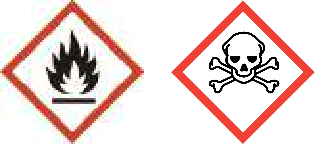 Jednosytné alkoholyMethanol, methylalkohol (dřevný líh)	CH3 – OHhořlavina, výbušné párypůvodně se vyráběl suchou destilací dřeva, odtud pochází jeho triviální názevbezbarvá kapalina příjemné vůně, velmi dobře rozpustná ve vodě,  nízký bod varu:  65 °C  vysoce toxický !! - snadno zaměnitelný s méně nebezpečným ethanolem smrtelná dávka u dětí 8-10 ml, asi 60 ml–šeroslepost, slepota - poškozuje zrakový nerv, 60-250 ml smrt   Při požití methanolu slouží ethanol jako protijed (antidotum) - přednostně se totiž v játrech odbourává     ethanol ( až 7x rychleji než jedovatý methanol ), to znamená, pokud je tam vyšší množství     ethanolu(klasického lihu), tak methanol zůstává v těle a je potom vylučován jiným způsobemAlkoholické nápoje vyrobené z ethanolu pančovaného methylalkoholem se v září 2012 staly v České republice příčinou několika desítek často smrtelných otrav.Pančování alkoholických nápojů je proces, při kterém dochází k ředění ethanolu jinou tekutinou.!! „podomácku“ získávané destiláty (pálení slivovice) - mohou obsahovat smrtelný methanol !!Použití: rozpouštědlo, palivo plochodrážních motocyklů, výroba bionafty, ekologické palivo,  přísada kezvýšení oktanového čísla benzínu, výroba barviv, léků, plastů, denaturační činidlo prodenaturaci(znehodnocení) ethanolu (už se ale prakticky nepoužívá)Zajímavost:  methanol znali již staří Egypťané, kteří používali dřevný líh, připravený destilací dřeva, jako jednu z látek při balzamování mumií.Ethanol, ethylalkohol      (líh, „alkohol“, špiritus hovorově)	         CH3 – CH2 – OH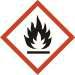 bezbarvá kapalina příjemné vůně, neomezeně mísitelná s vodou,  ttuhnutí = - 1140C ,  tvaru = 780C- hořlavý, výbušné páry- ethanol hoří namodralým plamenem za značného uvolnění energie:    CH3CH2OH + 3 O2 → 2 CO2 + 3 H2O- řadí se mezi drogy - návykové látky ( společensky tolerovaná legální droga, ovšem s vysokým počtem na  ní závislých lidí tzv. alkoholismus)  - množství alkoholu v krvi se udává v promilech  ‰  - v malé dávce způsobuje ethanol krátkodobou euforii a pocit uvolnění, ve větší dávce zhoršuje koordinaci    pohybů, snižuje aktivitu, snižuje vnímavost, tlumí rozumové schopnosti, může vyvolávat depresi,  agresivitu atd- ve vyšších dávkách pro člověka toxický !Proč je nevhodné používat alkohol pro zahřátí podchlazeného organismu ?Alkohol roztahuje cévy, dochází k rychlému uvolnění tepla, krátkodobému pocitu zahřátí, ale teplá krev v centru těla se naředí studenejší krví a podchlazení se dále stupňuje, mohou selhat orgány a nastat smrt.- ethanol je ale přirozenou součástí metabolismu lidí - fyziologická hranice ethanolu v krvi je 0,03–0,1 ‰ .  hodnoty:    0,3–0,5 ‰  svědčí o požití alkoholického nápoje  –  cca 2 „desítky“ nebo 2 dl vína nebo 1 „panák“                      0,5–1,0 ‰  jedná se už o podnapilost                     –  cca 3-4 „desítky“ nebo 4 dl vína nebo 2-3 „panáků“                      1,0–1,5 ‰  znamená mírný stupeň opilosti                     1,5–2,0 ‰  střední stupeň opilosti s jasnými klinickými příznaky                     2,0–3,0 ‰  těžký stupeň opilosti  a   více než 3,0 ‰  hovoříme už o akutní otravě alkoholem.Dospělý muž o váze kolem 85 kg odbourá jedno pivo desítku (0,5 l) za cca 2,15 hodiny – ženě to trvá až 3,5 hodiny.Odbourání probíhá rychlostí cca 0,15  ‰ za hodinu.Př.  mám v krvi 2,5 ‰  alkoholu, zcela střízlivý budu za 2,5/0,15 = 17 hodinVyužití : - výroba alkoholických nápojů- ekologické palivo- používá se jako přídavek do pohonných hmot( benzin E5, nafta B7) - má antidetonační vlastnosti,   jeho nedostatkem je ale schopnost vázat vodu a působit tak korozi motoru, což lze odstranit     přidáním vhodných aditiv (antikorozních přípravků)  - v lékařství a farmacii se používá jako rozpouštědlo (např. jodu, tím vzniká tzv. jodová tinktura - dezinfekce)- extrakce nebo čištění drog a léčivých látek - výroba deodorantů  a  čisticích prostředků, např. Okeny..obarveným ethanolem se plní teploměry na měření nízkých teplot většinou v rozmezí −110 °C do 70 °C.( rťuť tuhne při -38,8 °C navíc od roku 2009 se v EU rťutové teploměry už neprodávají, kvůli toxicitě Hg,rtuť byla  nahrazena nízkotavitelnými slitinami Ga )Při rozbití rtuťového teploměru je potřeba zakoupit práškový zinek nebo síru a postižené místo zasypat.Výroba:                 alkoholové kvašení cukrů (působením vhodných kvasinek bez přístupu vzduchu)        C6H12O6   →   2 CH3 – CH2 – OH   +  2 CO2                                                     cukr(glukosa)                ethanol	        oxid uhličitýKvašením se vyrábějí alkoholické nápoje (pivo, víno) pouze s nižší množstvím alkoholu ( cca do 15% ), vyšší koncentrace alkoholu zničí enzymy-katalyzátory obsažené v kvasinkách a proces kvašení se zastaví. Vysokoprocentní alkoholické nápoje tzv. destiláty (pálenka, lidově kořalka) se vyrábí pak destilací alkoholu z kvašených roztoků.průmyslová výroba :   často také kvašením bramborového škrobu, cukrové třtinysyntetická výroba z ethylenuDenaturovaný líh (denaturák, sanktus zastarale) - je ethanol, ke kterému jsou přidávány příměsi, aby se zabránilo jeho pití ( např. aceton, pyridin, benzín, benzen…)  Někdy bývá též obarven.Denaturací se nemění  chemická podstata lihu pouze poživatelnost. Ve většině zemí není daněn dodatečnou daní( tedy je levnější než ethanol na pití )Využití:   rozpouštědlo nebo palivo pro lihové kahany a vařičeVícesytné alkoholyEthan – 1,2 – diol (ethandiol, glykol)	 CH2  – CH2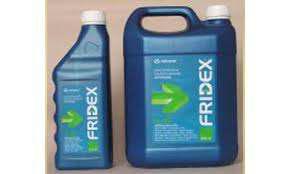 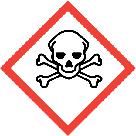 OH	  OH2-sytný alkohololejovitá, hustá, bezbarvá, sladká kapalina příjemné vůně, mísitelná s vodoutoxická látka !!!! součást Fridexu (nemrznoucí směs) - díky nízkému bodu tuhnutí ho lze použít jako odmrazovací      kapalinu pro skla dopravních prostředků a pro letadla (v poměru 2:3 s vodou odolá teplotám až do -37°C), chrání      chladící systém motorového vozidla před působením  mrazu a před korozí, jako chladící kapalina výborně odvádí       teplo z motoru, aby nedocházelo k jeho přehřátí-  výroba PET nápojových lahví ( jedná se polyethylenglykoltereftalát),  první PETky se objevily v roce 1978, kdy do     nich začala být plněna Coca-Cola. Ročně se vyrobí přes půl miliardy těchto lahví. Od roku 2024 je v EU nařízeno na      lahvích (do 3 litrů) používat neodnímatelná víčka. První zemí, která zavedla zálohování „petek“ bylo Švédsko v roce     1984.  U nás povinné zálohování od roku 2025 a Slovensko zavedlo zálohovaní už v roce 2022.Pro zajímavost. Doba rozkladu PET láhve v přírodě je 50-80  roků.Propan – 1,2,3 – triol (propantriol, glycerol, glycerin)	CH2 – CH  – CH2|	|	|OH	 OH	 OHnázev – z řeckého slova glykys, tedy sladký a slova cera, tedy voskbezbarvá, sladká, olejovitá kapalina, mísitelná s vodou, 3-sytný alkoholzákladní složka tukůVýroba: z tuků (sádlo, lůj) →  zmýdelněnítuk + NaOH → sodné mýdlo (pevné) + glycerol tuk + KOH → draselné mýdlo (tekuté) + glycerolPoužití: - kosmetika-jako přísada v hydratačních krémech a mýdlech-ve zředěném stavu se používá ke                  zvlhčování pokožky a sliznic, neboť váže atmosférickou vlhkost-hygroskopický a tím ji přenáší na                  povrch těla, je součástí např. známého přípravku Solvina na ošetření pokožky              - přísada pro úpravu nápojů(sirupy) a méně kvalitních vín, jako sladidlo např. ve šlehačkách, jako                  součást potravin má označení E 422  - lékařství-přísada infúzí  - ve filmu – slzy filmových hvězd   - výroba dynamitu, plastů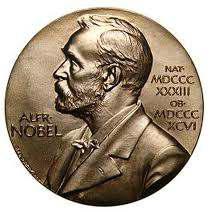 CH2–O–NO2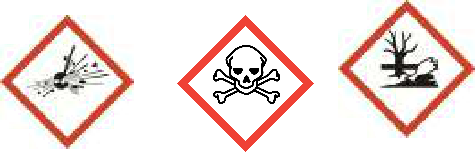 CH–O–NO2CH2–O–NO2	nitroglycerin  (správně glyceroltrinitrát, teplota exploze je 3 1000C)Je základní složkou dynamitu (Alfred Nobel,  patent 1867). Dynamit se obvykle skládá ze tří dílů nitroglycerínu, jednoho dílu křemeliny a malého množství jedlé sody. Tato směs byla tvarována obvykle do podoby tyček. 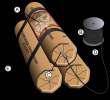 K výbuchu byla třeba rozbuška.Další využití nachází nitroglycerin v medicíně jako prostředek pro roztažení věnčitých tepen při záchvatech anginy pectoris a pro snižování krevního tlaku,Alfred Nobel ve své závěti rozhodl, že jeho obrovský majetek bude vložen do fondu, z něhož budekaždoročně udělována cena za významné vědecké objevy, literární tvorbu a zásluhy o mír ve světě.Nobelova cena byla poprvé udělena v roce 1901, roku 1968 bylo přidáno i ocenění za ekonomii. Dnes je Nobelova cena obecně považována za nejvyšší ocenění, jakého může umělec, vědec nebostátník dosáhnout.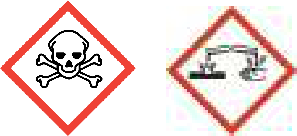 B) Fenoly	Ar – OH	Ar  = aryl- OH skupina je vázána přímo na C benzenového jádraBezbarvé kapalné nebo krystalické látky, ve vodě málo rozpustné, ale dobře rozpustné v organických rozpouštědlech. Používají se k výrobě plastů, dezinfekčních prostředků. Zdrojem je černouhelný dehet.Fenol C6H5 – OH        benzenol  ( triviálně kyselina karbolová )    NE !  fenylalkohol, nejedná se o alkohol !bezbarvá, krystalická látkave vodě málo rozpustný, 2%-ní roztok je karbolová voda, která se používá k dezinfekcitoxický, silně žíravýPoužití: výroba plastů př.bakelit, ten byl vůbec první průmyslově vyráběnou umělou hmotou 1907                                     ( telefony, rádia, kliky, lampy, vypínače, zástrčky, auto trabant-karoserie z bakelitu )              výroba léčiv, barviv, indikátoru fenoftaleinu( jeho fialové zbarvení indikuje zásadité prostředí )Milan Haminger, BiGy Brno 2023©